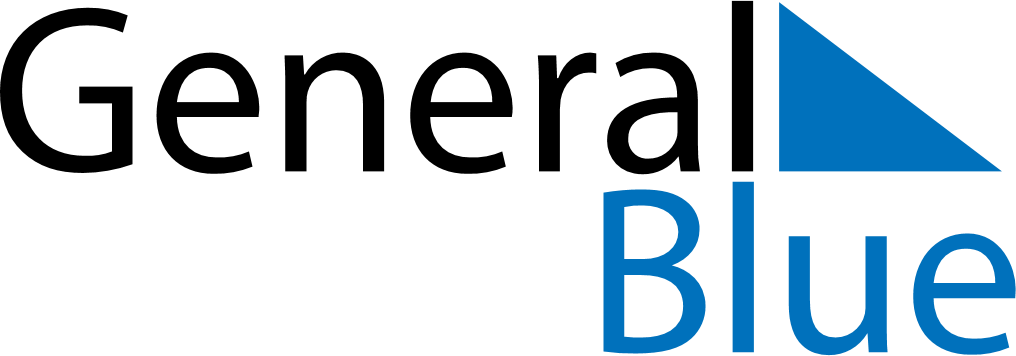 April 2024April 2024April 2024April 2024April 2024April 2024Malvik, Trondelag, NorwayMalvik, Trondelag, NorwayMalvik, Trondelag, NorwayMalvik, Trondelag, NorwayMalvik, Trondelag, NorwayMalvik, Trondelag, NorwaySunday Monday Tuesday Wednesday Thursday Friday Saturday 1 2 3 4 5 6 Sunrise: 6:36 AM Sunset: 8:06 PM Daylight: 13 hours and 30 minutes. Sunrise: 6:32 AM Sunset: 8:09 PM Daylight: 13 hours and 36 minutes. Sunrise: 6:29 AM Sunset: 8:11 PM Daylight: 13 hours and 42 minutes. Sunrise: 6:25 AM Sunset: 8:14 PM Daylight: 13 hours and 49 minutes. Sunrise: 6:22 AM Sunset: 8:17 PM Daylight: 13 hours and 55 minutes. Sunrise: 6:18 AM Sunset: 8:20 PM Daylight: 14 hours and 1 minute. 7 8 9 10 11 12 13 Sunrise: 6:15 AM Sunset: 8:23 PM Daylight: 14 hours and 8 minutes. Sunrise: 6:11 AM Sunset: 8:26 PM Daylight: 14 hours and 14 minutes. Sunrise: 6:08 AM Sunset: 8:29 PM Daylight: 14 hours and 20 minutes. Sunrise: 6:04 AM Sunset: 8:32 PM Daylight: 14 hours and 27 minutes. Sunrise: 6:01 AM Sunset: 8:35 PM Daylight: 14 hours and 33 minutes. Sunrise: 5:58 AM Sunset: 8:38 PM Daylight: 14 hours and 39 minutes. Sunrise: 5:54 AM Sunset: 8:40 PM Daylight: 14 hours and 46 minutes. 14 15 16 17 18 19 20 Sunrise: 5:51 AM Sunset: 8:43 PM Daylight: 14 hours and 52 minutes. Sunrise: 5:47 AM Sunset: 8:46 PM Daylight: 14 hours and 59 minutes. Sunrise: 5:44 AM Sunset: 8:49 PM Daylight: 15 hours and 5 minutes. Sunrise: 5:40 AM Sunset: 8:52 PM Daylight: 15 hours and 11 minutes. Sunrise: 5:37 AM Sunset: 8:55 PM Daylight: 15 hours and 18 minutes. Sunrise: 5:34 AM Sunset: 8:58 PM Daylight: 15 hours and 24 minutes. Sunrise: 5:30 AM Sunset: 9:01 PM Daylight: 15 hours and 31 minutes. 21 22 23 24 25 26 27 Sunrise: 5:27 AM Sunset: 9:04 PM Daylight: 15 hours and 37 minutes. Sunrise: 5:23 AM Sunset: 9:07 PM Daylight: 15 hours and 43 minutes. Sunrise: 5:20 AM Sunset: 9:10 PM Daylight: 15 hours and 50 minutes. Sunrise: 5:17 AM Sunset: 9:13 PM Daylight: 15 hours and 56 minutes. Sunrise: 5:13 AM Sunset: 9:16 PM Daylight: 16 hours and 2 minutes. Sunrise: 5:10 AM Sunset: 9:19 PM Daylight: 16 hours and 9 minutes. Sunrise: 5:07 AM Sunset: 9:22 PM Daylight: 16 hours and 15 minutes. 28 29 30 Sunrise: 5:03 AM Sunset: 9:25 PM Daylight: 16 hours and 22 minutes. Sunrise: 5:00 AM Sunset: 9:28 PM Daylight: 16 hours and 28 minutes. Sunrise: 4:57 AM Sunset: 9:31 PM Daylight: 16 hours and 34 minutes. 